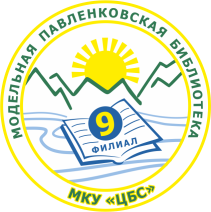 ПОЛОЖЕНИЕо проведении краеведческая фото-акции«Имя на обелиске» Краеведческая Фото акция  посвящена поиску имён воинов освободителей в годы Великой Отечественной войны и приурочена ко Дню памяти и скорби -22 июня.Цель: Сохранение памяти о Великой Отечественной войне - героях освободителях. Развитие чувства патриотизма у детей, молодёжи, взрослых.Организаторы: Библиотека-филиал № 9 МКУ «ЦБС» Модельная ПавленковскаяУчастники: дети, молодёжь взрослыеСрок проведения: с 06 по 24 июня 2022 года.Условия Фото акции:1.Участникам необходимо быть подписчиками группы ВК «Библиотека.Тургояк». https://vk.com/turgoyaklib 2.Участники присылают фотографию(и) воина Великой Отечественной войны, любую информация о нём, другие документы: Фамилию Имя Отчество, год рождения, место рождения - проживания и т.д. на электронную почту f9@miasslib.ru.3.В  письме необходимо указать: Фамилию Имя участника фото акции, возраст.4. Все материалы будут помещены в  Электронный музей библиотеки. Всем участникам будут высланы электронные сертификаты.5. Организатор оставляет за собой право отбора и публикации материалов в сообществах «ВКонтакте», в ВК группе «Библиотека.Тургояк» и использования в краеведческих мероприятиях Миасского библиотечного сообщества.Телефон для справок: 89634689490, 52-30-57., почта: f9@miasslib.ru Контакт: Самойлова Светлана Павловна